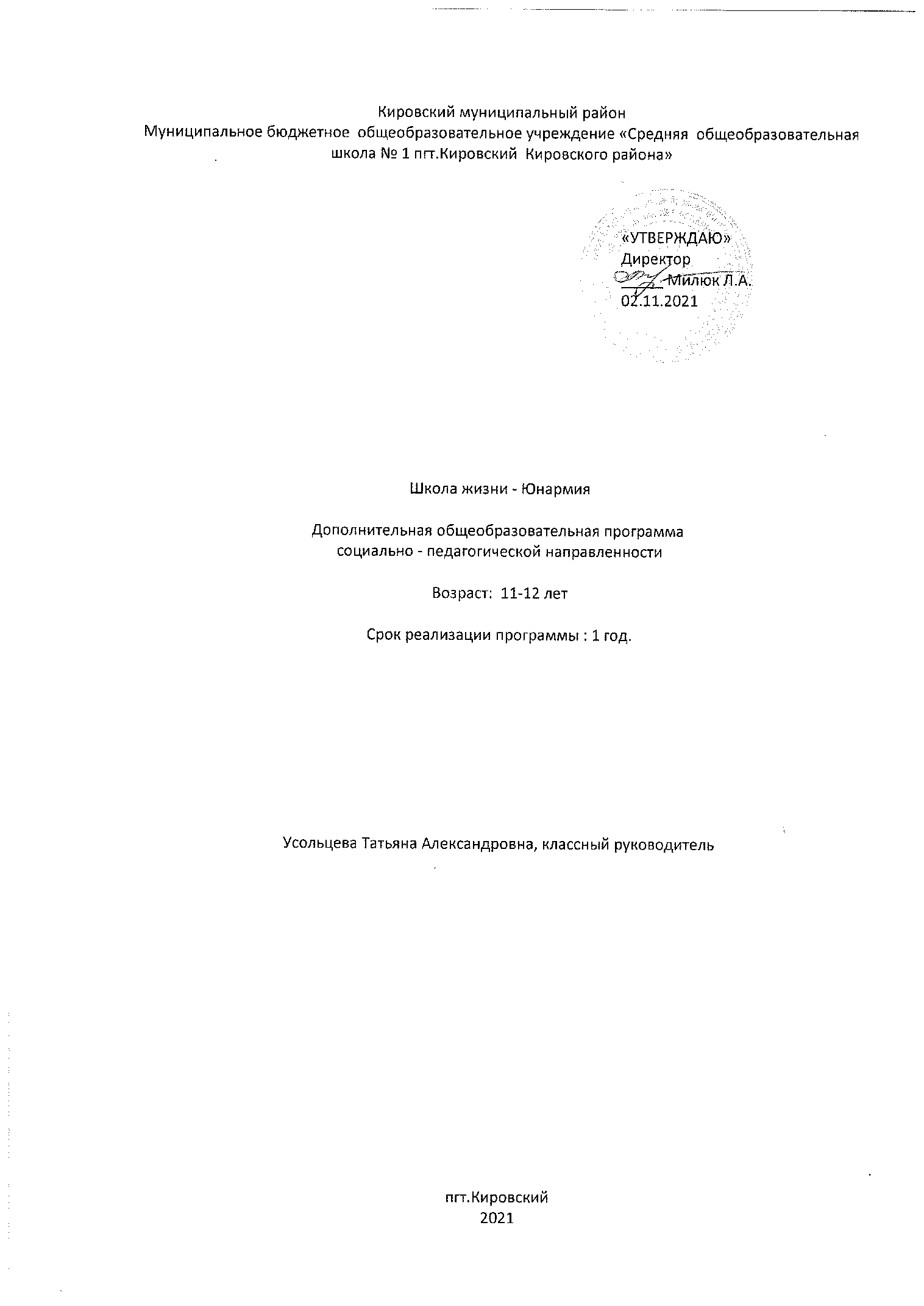 Раздел № 1. ОСНОВНЫЕ ХАРАКТЕРИСТИКИ ПРОГРАММЫ1.1 Пояснительная запискаАктуальность программы: Решение множества проблем в жизни страны во многом зависит от уровня сформированности  гражданской позиции у подрастающего поколения, потребности  в духовно-нравственном совершенствовании, уважения к историко-культурному наследию своего народа и всех народов России. Всё это свидетельствует о необходимости продолжения работы, направленной на решение комплекса проблем патриотического воспитания. Программа предлагает в дальнейшем продолжение работы по системе патриотического воспитания детей. НаправленностьСоциально-педагогическаяУровень освоенияБазовыйОтличительные особенностиРабочая программа по  внеурочной деятельности «Школа жизни (Юнармия)» является программой социальной направленности для учащихся 5-х классов  и разработана в соответствии со следующими нормативными документами: 1. Федерального Закона от 29.12.2012г. №273-ФЗ «Об образовании в РФ» (ст. 9, 13, 14, 15, 32) (с внесенными Федеральными законами от 04.06.2014 г. №145-ФЗ, от 06.04.2015 № 68 –ФЗ) 2. Приказа Министерства образования и науки Российской Федерации от 30.08.2013 г. № 1015 (Зарегистрировано в Минюст России 01.10.2013 г. № 30067) «Об утверждении порядка организации и осуществления образовательной деятельности по основным общеобразовательным программам образовательным программам начального общего, основного общего и среднего общего образования»; 3. СанПиН, 2.4.2.2821-10 «Санитарно–эпидемиологические требования к условиям и организации обучения в общеобразовательных учреждениях» (Приказ Минздрава от 29.12.2010); раздел 2.9; с изменениями от24.11.2015 № 81. 4. Письмо Министерства образования и науки РФ от 12.05.2011 № 03-296 «Об организации внеурочной деятельности при введении федерального государственного образовательного стандарта общего образования»;5. Письмо Министерства образования и науки РФ от 14.12.2015 № 09-3564 «О внеурочной деятельности и реализации дополнительных общеобразовательных программ»;6.Федеральный закон от 19.05.1995 г. № 82-ФЗ «Об общественных объединениях»7. Устав Всероссийского детско-юношеского военно-патриотического общественного движения «Юнармия» от 28.05.2016 г.8. Плана внеурочной деятельности МБОУ «СОШ№1 пгт Кировский» на 2021 – 2022 учебный год.Адресат программы Рабочая программа внеурочной деятельности  «Школа жизни-Юнармия» для учащихся 5-х классов рассчитана  на 34 часа в год, по 1 часу в неделю. Возраст детей, участвующих в реализации данной программы: 11-12 лет. 1.2 Цель и задачи программыЦель программы: Вовлечение детей в военно-патриотическую деятельность, формирование в них толерантного отношения к окружающим, любви к Родине и положительного образа гражданина Российской Федерации. Задачи программы: подготовка подрастающего поколения к военной службе и воспитание уважения к Российской армии; формирование профессионально значимых качеств и умений, верности  конституционному и военному долгу. познакомить учащихся с военной историей России, историей ее вооруженных сил, орденами и званиями России, тактической, медико-санитарной и радиационно-химическая подготовка; формирование у подростков глубокого осознания патриотизма; воспитание в молодёжи доброго отношения к окружающим; формирование положительного образа гражданина; изучение исторического прошлого страны, через организацию, участие в различных мероприятиях, а также встречи с интересными людьми, участниками различных событий; обучение практическим навыкам военно-прикладной, туристкой, медицинской, противопожарной и гражданской деятельности; предоставление возможности к самостоятельной деятельности, а именно организация мероприятий; Содержание программыТематическое планирование с указанием количества часов,отводимых на освоение каждой темыСодержание курса внеурочной деятельности1.Военно-историческая подготовкаТеоретическая часть:Блок «Во славу отечества»Занятие «Военная теория»Занятия «Войсковые звания», «Государственные награды РФ»;- подготовка юнармейцев к конкурсу «И снова ратной славы дата»Ратная  история  России  и  Советского  Союза,  история  их  вооруженных  сил.Военно-историческая подготовкаЗанятия «Великие  полководцы России»Занятие «Дни воинской славы России»Практическая часть:Просмотр презентации« Уставы вооружённых сил РФ» 2. Основы медико-санитарной подготовкиТеоретическая часть: «Медико-санитарная подготовка»Понятие о ранах и их осложнениях. Виды кровотечений и их характеристика. Причины ожогов и их степень тяжести, понятие об ожоговой болезни.Практическая часть:Первая медицинская помощь при ранениях и кровотечениях. Виды повязок. Основные типы бинтовых повязок. Правила и способы наложения повязок на голову, грудь, живот,  верхние и нижние конечности.Понятие о переломах костей и их признаки. Виды переломов и их осложнения. Практическая часть:Наложение повязок на голову, грудь, верхние и нижние конечности.Оказание первой медицинской помощи при переломах верхних и нижних конечностей.3. Основы  военной  службыСтрой. Управление строем. Повороты на месте. Движение строевым и походным шагом. Повороты в движении.Перестроение из одношереножного строя в двухшереножный и обратно.Практическая часть:4. Гражданская оборонаЗадачи медицинской службы Гражданской обороны.Физические и токсикологические свойства основных аварийно химически опасных веществ (АХОВ - хлор, аммиак), правила поведения на заражённой местности. Средства индивидуальной защиты населения.Практическая часть:Выбор средства защиты и необходимый раствор в зависимости от вида АХОВ. Преодоление «заражённого» участка местности в зависимости от физических свойств химически опасных веществ. 5. Организация физкультурно-оздоровительной работыПрактическая часть:Передвижение  по  пересеченной  местности  в  пешем  порядке  (кроссовый  бег,  марш-броски).1.4 Планируемые результатЛичностными результатами изучения курса являются формирование следующих умений:  - Определять и высказывать под руководством педагога самые простые общие для всех людей        правила поведения при сотрудничестве (этические нормы). -Осознанное ценностное отношение к национальным базовым ценностям, России, своему народу, своему краю, отечественному культурно-историческому наследию, государственной символике, законам РФ, русскому и родному языку, народным традициям, старшему поколению; сформированная гражданская компетенция.-Понимание и осознание  моральных норм и правил нравственного поведения, в том числе  этических норм взаимоотношений в семье, между поколениями, носителями разных убеждений, представителями различных социальных групп.-Положительный  опыт взаимодействия со сверстниками, старшим поколением и младшими детьми в соответствии с общепринятыми нравственными нормами; сформированная коммуникативная компетенция.-Способность эмоционально реагировать на негативные проявления в детском обществе и обществе в целом, анализировать нравственную сторону своих поступков и поступков других людей.-Осознание негативных факторов, пагубно влияющих на здоровье.-Умение делать осознанный выбор поступков, поведения, образа жизни, позволяющих сохранить и укрепить здоровье.-Потребность заниматься физической культурой  и спортом, вести активный образ жизни. - Иметь толерантное отношения к окружающим.   - Самостоятельно уметь организовывать мероприятие, иметь осознание необходимости и желание службы в Вооружённых силах Российской Федерации. Метапредметными результатами изучения курса являются формирование следующих универсальных учебных действий (УУД). Регулятивные УУД :- Определять и формулировать цель деятельности с помощью учителя. - Проговаривать последовательность действий. - Учиться высказывать своё предположение на основе работы с моделями. - Учиться работать по предложенному учителем плану. - Учиться отличать верно выполненное задание от неверного. - Учиться совместно с учителем и другими учениками давать эмоциональную оценку деятельности товарищей. Познавательные УУД: - умение осознавать свое место в военно-патриотических акциях;- умение  делать выводы, устанавливать причинно-следственные связи на основе полученной информации о времени, эпохе при знакомстве с работами известных военных конструкторов и действий полководцев;-знать историческое прошлое своей страны.-анализ и принятие опыта разработки и реализации проекта исследования разной сложности;-умение самостоятельно находить требуемую информацию, ориентироваться в информации, устанавливать взаимосвязи между событиями и явлениями;-критическое оценивание содержания и форм современных внутригосударственных и международных событий;-овладение культурой активного использования печатных изданий и интернетресурсами. -иметь практические навыки военно-прикладной, туристкой, медицинской, противопожарной и гражданской деятельности.Коммуникативные УУД: - Донести свою позицию до других: оформлять свою мысль в устной и письменной речи (на уровне одного предложения или небольшого текста). - Слушать и понимать речь других. - Совместно договариваться о правилах общения и поведения в школе и следовать им. - Учиться выполнять различные роли в группе (лидера, исполнителя, критика). - Уметь  организовать сотрудничество и совместную деятельность с педагогом и сверстниками в отряде.- Приобретение навыков работы индивидуально и в коллективе для решения поставленной задачи.- Уметь  находить общее решение и разрешать конфликты.-Соблюдать  нормы  публичного поведения и речи в процессе выступления.Предметные:Обучающиеся научатся:- владеть приёмами исследовательской деятельности, навыками поиска необходимой информации;- использовать полученные знания и навыки по подготовке и проведению мероприятий военно-патриотической направленности;- использовать элементарные теоретические знания по истории техники и вооружения;- применять основы строевой подготовки и дисциплины строя;- отличать истинные намерения своего государства и западных держав от того, что предлагают современные СМИ;Обучающиеся получат возможность научиться:- готовить и проводить военно-патриотические мероприятия для разных целевых аудиторий;- участвовать в соревнованиях и смотрах-конкурсах по военно-патриотической тематике разного уровня;- готовить исследовательские работы по истории создания и применения вооружения и военной технике для участия в конференциях и конкурсах.- правильно применять и использовать приемы владения стрелковым оружием;- владеть навыками управления строя;РАЗДЕЛ № 2. ОРГАНИЗАЦИОННО-ПЕДАГОГИЧЕСКИЕ УСЛОВИЯ2.1 Условия реализации программыФормы организации занятий: - смотр песни и строя - экскурсии - собрание отряда - уроки мужества - викторины - встречи с участниками боевых действий, ветеранами ВОВ - соревнования -мемориально-патронатные акции - игра и т.д. 2.2 Оценочные материалы и формы аттестацииФорма промежуточной аттестации: портфолио ученика 2.3 Методические материалыВиды внеурочной деятельности: - Игровая деятельность - Познавательная деятельность - Проблемно – ценностное общение - Досугово – развлекательная деятельность - Художественное творчество - Социальное творчество - Трудовая деятельность - Спортивно-оздоровительная деятельность - Туристско-краеведческая деятельность Список литературыВоробьёв Ю.Л. «Основы безопасности жизнедеятельности» - М,      2018г (5-9 класс)Выдрин И.Ф. «Начальная военная подготовка» - М, 2017гСиняев А.Д. «В помощь призывнику» - М, 2017гДомушин А.П. «Первые и впервые» - М, 2014гЗырянов А.А. «Общевоинские уставы» - М, 2014гЛутовинов В.И. «Подготовка учащейся молодёжи к защите Отечества и военной службе» - М, 2003гМахальцов В.Д. «Проблемы патриотического воспитания: опыт, перспективы» - Новосибирск, 2005г                 8.Казаков Д.Ф. «Виды Вооружённых Сил Российской Федерации» - М,  2017 г.№№Тема урокаКол-вочасовДата проведенияОрганизационные формы обучения                    1.Военно-историческая подготовка    (10часов)                    1.Военно-историческая подготовка    (10часов)                    1.Военно-историческая подготовка    (10часов)                    1.Военно-историческая подготовка    (10часов)11«Государственные награды РФ»;2ноябрьЛекция33Военно-историческая подготовка  «Великие  полководцы России».3ноябрьЛекция44Занятие «Дни воинской славы России»3декабрьЛекция55Просмотр презентации «Уставы вооружённых сил РФ»2декабрьЛекция                          2.Основы медико-санитарной подготовки    (12 часов)                          2.Основы медико-санитарной подготовки    (12 часов)                          2.Основы медико-санитарной подготовки    (12 часов)                          2.Основы медико-санитарной подготовки    (12 часов)                          2.Основы медико-санитарной подготовки    (12 часов)                          2.Основы медико-санитарной подготовки    (12 часов)6Теоретическая часть: «Медико-санитарная подготовка»Теоретическая часть: «Медико-санитарная подготовка»2январьЛекция7Понятие о ранах и их осложнениях. Виды кровотечений и их характеристика.Понятие о ранах и их осложнениях. Виды кровотечений и их характеристика.2январьЛекция8Практическая часть:Первая медицинская помощь при ранениях и кровотечениях. Практическая часть:Первая медицинская помощь при ранениях и кровотечениях. 2февральПрактикум9Основные типы бинтовых повязок. Перевязочный материал.Основные типы бинтовых повязок. Перевязочный материал.2февральПрактикум10Правила и способы наложения повязок на голову, грудь, живот, верхние и нижние конечности.Правила и способы наложения повязок на голову, грудь, живот, верхние и нижние конечности.2мартПрактикум11Понятие о переломах костей и их признаки. Виды переломов и их осложненияПонятие о переломах костей и их признаки. Виды переломов и их осложнения2мартПрактикум                                    3.Основы военной службы   (6 часов)                                    3.Основы военной службы   (6 часов)                                    3.Основы военной службы   (6 часов)                                    3.Основы военной службы   (6 часов)                                    3.Основы военной службы   (6 часов)                                    3.Основы военной службы   (6 часов)1212Строй. Управление строем. Повороты на месте. Движение строевым и походным шагом. Повороты в движении.2мартПрактикум1313Перестроение из одношереножного строя в двухшереножный и обратно.2апрельПрактикум14142апрельПрактикум                        4.Гражданская оборона    (5 часа)                        4.Гражданская оборона    (5 часа)                        4.Гражданская оборона    (5 часа)                        4.Гражданская оборона    (5 часа)                        4.Гражданская оборона    (5 часа)                        4.Гражданская оборона    (5 часа)1515Задачи медицинской службы Гражданской обороны.Работа в очагах химического поражения и очагах сильнодействующих ядовитых веществ.2апрельЛекция1616Физические и токсикологические свойства основных аварийно химически опасных веществ (АХОВ - хлор, аммиак), правила поведения на заражённой местности.2майЛекция1717Средства индивидуальной защиты населения1майПрактикум5. Организация физкультурно-оздоровительной работы (1 часа)5. Организация физкультурно-оздоровительной работы (1 часа)5. Организация физкультурно-оздоровительной работы (1 часа)5. Организация физкультурно-оздоровительной работы (1 часа)5. Организация физкультурно-оздоровительной работы (1 часа)5. Организация физкультурно-оздоровительной работы (1 часа)1818Практическаячасть:Передвижение  по  пересеченной  местности  в  пешем  порядке  (кроссовый  бег).1майПрактикумОдиночная строевая подготовка: строевая стойка, повороты на месте, движение строевым шагом, обозначение шага на месте, начало движения и остановка